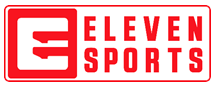 PARA DIVULGAÇÃO IMEDIATALisboa, 10 de Julho de 2020Contacto: João Pereira de FariaPR & Communicationsjoao.faria@elevensports.comT. 925 400 881Mugello e Sochi no calendário do Mundial de Fórmula 1 2020, em exclusivo na ELEVEN SPORTSMais dois grandes prémios adicionados ao calendário do Mundial de F1 - Mugello e Sochi - elevando o número atual de corridas confirmadas para dez, todas com transmissão em Direto e Exclusivo na ELEVEN SPORTSLisboa, 10 de Julho 2020 – Após o anúncio em Junho, confirmando as oito corridas de abertura do calendário de Fórmula 1, Mugello e Sochi juntam-se ao calendário do Mundial de Fórmula 1 de 2020, que conta agora com 10 grandes prémios confirmados, todos com transmissão em Direto, Exclusivo e Alta Definição na ELEVEN SPORTS.Mugello e Sochi juntam-se ao calendário revisto de 2020 elevando o número atual de corridas confirmadas para dez, com mais a serem anunciadas nas próximas semanas, para uma temporada de 2020 que terá entre 15 e 18 corridas.As dez primeiras corridas do renovado calendário de 2020 vão realizar-se em circuitos europeus, sendo todas transmitidas em direto e alta definição na ELEVEN SPORTS, com comentários em português. A Rússia vai receber o GP de F1 no Autódromo de Sochi, enquanto que em Itália o circuito de Mugello, que pertence à Ferrari, recebe a F1 pela primeira vez, naquele que será o 1000º Grande Prémio da Ferrari.Calendário de Corridas:10 a 12 Julho - Spielberg, Áustria17 a19 Julho - Hungaroring, Hungria31 Julho a 2 Agosto - Silverstone, Grã-Bretanha7 a 9 Agosto - Silverstone, Grã-Bretanha14 a 16 Agosto - Barcelona, Espanha28 a 30 Agosto - Spa-Francorchamps, Bélgica4 a 6 Setembro - Monza, Itália11 a 13 Setembro - Mugello, Itália25 a 27 Setembro – Sochi, RússiaTodos os Grandes Prémios de F1 contarão com o apoio da F2, F3 e da Porsche Supercup, que também voltarão para adicionar ação às corridas e serão igualmente transmitidas em Direto, Alta Definição e Exclusivo na ELEVEN SPORTS, por apenas €9.99/mês.#JogamosEmCasa #ForTheFans #F1ElevenFIMNota aos EditoresSobre a ELEVEN SPORTS:A ELEVEN SPORTS é um distribuidor premiado de conteúdos desportivos, que apresenta as melhores competições nacionais e internacionais e os melhores programas de entretenimento, totalmente dedicados aos fãs de todo o mundo. A crescer globalmente, com um conhecimento profundo sobre os fãs em cada país, a ELEVEN SPORTS está a desafiar a forma como o desporto em direto é apresentado.A ELEVEN SPORTS oferece por ano milhares de horas de conteúdos desportivos Premium EM DIRETO a milhões de subscritores em todo o mundo, em Portugal, na Bélgica, Itália, Luxemburgo, Polónia, Japão, Mianmar e Taiwan. A ELEVEN SPORTS detém os direitos de transmissão de algumas das mais conceituadas ligas desportivas mundiais como a UEFA Champions League, LaLiga, Bundesliga, Ligue1, Jupiler Pro League, English Football League Championship, Scottish Premiership, F1, F2, F3, Porsche SuperCup, NFL, ATP250, Liga Endesa, e muito mais.A abordagem da ELEVEN garante que os fãs estão sempre envolvidos, on-air, online e nas redes sociais. A plataforma OTT da ELEVEN está no centro da sua estratégia a longo prazo, oferecendo aos fãs uma experiência flexível através de todos os seus dispositivos. A ELEVEN SPORTS oferece cobertura de desportos Premium em direto, em idiomas locais, complementada com notícias, análises abrangentes junto ao relvado e em estúdio, conteúdos digitais e programação local. Os serviços da ELEVEN SPORTS estão disponíveis 24 horas por dia, sete dias por semana, em multi-ecrã, Full HD ou 4K e são produzidos localmente de acordo com os mais altos padrões internacionais.Website: www.elevensports.ptFacebook: ElevenSportsPortugalTwitter: @ ElevenSports_PTInstagram: @ elevensportsptLinkedIn: ELEVEN SPORTS PORTUGALPodcasts: Apple Podcasts, Castbox, Google Podcasts, SoundCloud, SpotifyYouTube: Eleven Sports PortugalTwitch: Eleven Sports Portugal 